    　　　　やまなし心のバリアフリー宣言事業所☆ この企業・事業所へのお問い合わせ先 　 ホームページ　 http://www.yamanashi-shakyo.jp/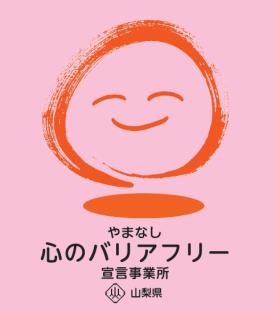 所在地   山梨市小原西６４９－１担当部署　 －（登録なし）担当者   －（登録なし）電話番号   ０５５３－２３－２９４１ＦＡＸ番号   ０５５３－２２－３９３０事業所名 社会福祉法人山梨市社会福祉協議会障害者相談センターちどり宣言内容 ◇　全ての障害者に対して、障害を理由とする不当な差別をいたしません。◇　全ての障害者に対して、合理的な配慮の提供に努めます。◇　障害者と障害者でない者が相互に人格と個性を尊重し合いながら共に暮らすことができる共生社会の構築に係る取組を進めます。主な取組 ○　精神保健福祉ボランティア養成講座を開催し、ボランティアとして活動する方以外にも、“理解ある隣人”を増やすよう取り組みをしている。